第三十四类        烟草；烟具；火柴。 [注释]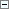 本类尤其包括： 
——烟草代用品（非医用的）。 
本类尤其不包括： 
——不含烟草的医用卷烟（第五类）。【3401】烟草及其制品        烟草340003， 嚼烟340012， 雪茄烟340013， 非医用含烟草代用品的香烟340019， 香烟340020， 小雪茄烟340025， 烟用药草*340028， 鼻烟340033，电子香烟340039，电子香烟用尼古丁替代液 340040 
        ※烟丝C340001， 烟末C340002【3402】烟具        雪茄及香烟烟嘴上黄琥珀烟嘴头340002， 烟袋340004， 香烟嘴340005， 烟斗340009， 雪茄烟切刀340014， 雪茄烟盒340015， 香烟盒340016， 雪茄烟烟嘴340017， 袖珍卷烟器340021， 香烟烟嘴340022，香烟烟嘴头340023， 烟斗通条340026， 烟斗搁架340030， 烟罐340032，鼻烟壶340034， 烟灰缸340036， 吸烟者用痰盂340037， （防止烟草变干的）保润盒340038，吸烟者用口腔雾化器 340041注：本类似群与第八版及以前版本1402贵重金属雪茄烟盒，贵重金属香烟盒，贵重金属雪茄烟盒（匣），贵重金属制雪茄烟盒，贵重金属制香烟盒，贵重金属制雪茄烟烟嘴，贵重金属制香烟嘴，贵重金属烟灰缸交叉检索。【3403】火柴        火柴340001， 火柴架340031， 火柴盒340035注：火柴架，火柴盒与第八版及以前版本1402贵重金属火柴盒架，贵重金属火柴盒交叉检索。【3404】吸烟用打火机        吸烟用打火机340007， 点烟器用气罐340008， 打火石340027 
        ※打火机用丁烷储气筒C340004， 丁烷气（吸烟用）C340005【3405】胭纸，过滤嘴        香烟过滤嘴340006， 小本卷烟纸340010， 烟斗吸水纸340011， 卷烟纸340024 
        ※烟用过滤丝束C340006【3406】香烟用调味品        除香精油外的烟草用调味品 340042，除香精油外的电子香烟用调味品340043